Artifical Intelligence Librarian as Promotion of IAIN Lhokseumawe Library in the Revolutionary Era 4.0Aida Hayani1, Evi Aprilia Sari 2,Doctoral Student of Islamic Education Yogyakarta, Yogyakarta, IndonesiaUniversitas Negeri Malang, Malang, IndonesiaEmail: aidaalmahira@yahoo.comAbstract—Era 4.0. is a revolution in the industrial world, in the era referred to as the phenomenon distruptive innovation. In the industrial era 4.0, the emphasis lies on the digital economy pattern, artificial intelligence (artificial intelligence) big data, robotics, and automation. The impact of the industrial era 4.0 influential in various fields of work are no exception librarians.Librarian is someone who has the ability and expertise librarianship the librarians in charge to prepare themselves to face the era that is the way to equip themselves with information technology and analytical capabilities of the library so that airport users efekktif. Then by applying a librarian AI (artificial intelligence) to guide users in using the integrated library information. The presence of librarians AI (artificial intelligence) at IAIN Lhokseumawe made of evidence that has entered the era of disruption 4.0 will be the college library promotion strategyKeywords—Artifical Intellegence, Revolution, LibraryIntroduction Universities in Indonesia are required to improve the quality through the process of education in the college include: education (teaching), research (research), and services (services). To be effective universities need to be supported by several supporting activities related, such as a library. The library is a university supporting unit which is extremely important. Even the library is often referred to as the heart of the college. Through this college library compiled knowledge can be fully utilized as an asset repository of knowledge that is very valuable and valued.Due to function library is one place that holds a collection of civilization. Changing times and globalization has positive impacts on the flow of information. In order not outdated and this nation become more intelligent, inevitably, the library as a repository of knowledge, resources should be managed by a professional to be able to take part in the international world. In that regard, the librarian has a very important position in realizing international university library. Therefore, librarians must change their mindset from providing information (information provider) to have the ability and expertise in accessing information (information access provider). As an absolute requirement that must be met is to master information and communication technology (ICT) as well as the mastery of a foreign language. library functions for the university / institute / university sangatl vital, such as the heart in the human body. To build a library that is able to work together with universities and academic community, in this case the necessary human resources professional librarians, who have a high work ethic, honest, dedicated, loyal and have the willingness and ability to evolve and continue to gain knowledge for life.Creativity and innovation is required to perform a transformation in both the service and the availability of information in the library. Adjustment of information and communication technologies can have an impact on library use effectively and efficiently. In other words, information and communication technology can support the process of management and services by librarians to users. The role of librarians certainly sangatdibutuhkan to afford berkolabor prangkat ation with the media and information technology provided by the library. But in practice in Lhokseumawe IAIN not all librarians have the ability to access freely to manage and provide superior service to pangguna. It takes a qualified librarian competence in the field of information and communication technology. Librarian competencies needed on the understanding more about penyeseuaian and compliance information from the user's needs. In the era of information technology disruptsi or known as the industrial revolution 4.0 requires librarians to be able to collaborate and communicate ririskiky good that has an automated into a system.The presence of information technology and the Internet can replace humans on the job or activity parktik always apply continuous or monotonous. In the library world of work that can be replaced by information technology include the management, service, crawling of and preservation of library materials digitally. It explains and proves that the phenomenon entered the era of disruption (Kasali in Nashihuddin, Wahid and Suryono, 2018). A librarian profession is taken into account for the continuation of the existence of a perpu stakaan. Performance of a librarian needs to be considered on the competence or capabilities and adapt to the development of information technology today. Librarians have a duty and responsibility to each services, includes services circulation, reference, management, procurement collection, reservoir and part technician (audit). Work that requires focus and precision of each service is sometimes encountered a problem that can hinder the performance of a librarian. For example, there are users who have never been or do not understand or comprehend information retrieval and data or information needed will certainly ask the clerk. Keefetifan performance of librarians in libraries sibukakan operational time increases and easily unfocused or tired. For example, there are users who have never been or do not understand or comprehend information retrieval and data or information needed will certainly ask the clerk. Keefetifan performance of librarians in libraries sibukakan operational time increases and easily unfocused or tired. For example, there are users who have never been or do not understand or comprehend information retrieval and data or information needed will certainly ask the clerk. Keefetifan performance of librarians in libraries sibukakan operational time increases and easily unfocused or tired.A librarian may not necessarily have the competence or the ability of library management and service complex or multitasking. With bergitu need innovation that can help librarians in terms of communication. With information and communication technologies both applications and platforms have been red Librarian can do a collaboration with information technology media now known by the term kecedasan synthetic or artificial intelligence Artificial intelligence is an artificial intelligence that is integrated with the system, the general technical AI systems will automatically be read images, sound or desire someone about something. The concept is on offer on AI (Artificial Intelligence) in this paper an idea that has never been created or published by a journal. Utilization of artificial intelligence can be a college library strategy to promote the services and facilities provided to the user. In addition, artificial intelligence is able to maintain the existence and entertainment in the college library monotony of the material or the library materials only. Pustakakawan can easily focus and airport users in accordance with the groove and the policy of the library. While artificial intelligence into cyberspace librarian partner in providing one-stop services to the user. Collaboration undertaken will provide an exciting experience for the user to show the sophistication of librarians who are able to read and translate the information needs of users in accordance with the chosen specialist subject.MethodologyThis study uses a naturalistic qualitative approach and is implemented for approximately 4 months starting from September until  Desember  2019, in the librarian of IAIN Lhokseumawe. This study involves some research subjects from Chairman of libary that university, students, lecturers, and graduates. The determination  of research subjects is done by purposive and snowball sampling, meaning the informant will increase until the information obtained satisfactorily or cannot increase more or saturated (redundancy). This research object is the development of the artificall integelince of librarian. This research is conducted with several steps consisting of data collection, data reduction through data correction, data encoding, and the true instrument is the researcher itself (human per instrument). The researchers perform direct observations and in-depth interviews on the development of the Artifical Intellegansi librarian  begin from the formulation of graduate profiles, the preparation  of  learning achievement, the field of review and cstructure. Data obtained through observation of participation, researchers do the systematic observation and recording to the intermitters studied in the interview being carried out freely. Documents relating to this study were artificial documentation, manuscript associated with the Role of Artifical Intelligence Librarian as Promotion of IAIN Lhokseumawe Library in the Revolutionary Era 4.0,  in analyzing data, the researcher uses inductive models, namely data collected then analyzed at four compounds namely data collection, data reduction, data display and withdrawal conclusions. In each component interacting and forming a cycle. Data obtained is certainly given the ground to ensure the validity of data. The level of trust the results of the research is taken in the fulfillment of credibility criteria or internal validity, translatability or external validity, dependability or reliability, and confirmability or objectivity Finding and DiscussionThe paradigama of libraries in CollegeCollege library is one of the libraries that are often discussed on the collection or library materials that are exempted by any number kalasifikasinya subject header. College library became an integral part of the facilities and infrastructure provided by agencies or institutions in supporting the goals of Tri Dharma (Fatmawati, 2018). College library has a very important role in meeting the information needs of its users. The information provided must be managed using information and communication technology devices.College libraries have tangungjawab listed in (Law No. 43, 2007) on article 24, paragraph 3 that the college library develop library services based on information technology and communications. Explanation of the undnagan laws became the starting point of the library paradigm shift from conventional ones to be modern, or so-called digital. The pattern of activity and use of information technology today that affect the library described by (Cribb in Fatmawati, 2018) as follows:1. Libraries are no longer build print collection and cataloging conventionally but has focused on the resources and digital services by using information and communication technology devices. The goal is to be accessed and retrieved (retrieval information) without the barriers of distance and time.2. The library has a flexible ability in disseminating information, manipulate the software according to the needs of both internal and external parties virtually with the aim to collaborate, simplify management and work in an institution.3.Pustakawan have a view or perspective has changed roles and responsibilities in a creative and innovative. We recommend that librarians were able to take a chance and use of information technology in the library as the abilitycompetence of quality that add value to the parent institutions, stakeholders, users and the competitors. 4 Libraries would require the capability or expertise both resources, services and digital perangakat physically. Formulation of the Indonesian Qualification FrameworkThe accuracy and agility of a library can be seen from the performance of librarians who support all programs and good service. From the above presentation explained that as the development time and as evidence of the disruption entered the era of 4.0 which is the utilization of information technology tools in various fields one of which is the library. a paradigm shift not not come suddenly but it has been estimated by experts in information and communication much earlier. Preparation is also done by Kemenristekdikti policy pengintegrasisan electronic information resources to improve the quality of higher education in Indonesia.There are regulations that explains the obligation of universities to the mandate of Article 85 of PP 24 of 2014 concerning the library as a learning resource center and support the educational goals domiciled in college. Mandate Article 85 Regulation 24 of 2014 contains that each college is obliged to:Organizing the library that meets national standards library with attention to national education standards;Has a collection of both the number of titles and number of copies, which is sufficient to support the implementation of education, research, and community service;Berbasisteknologi library services develop information and communication; dand) Allocate funds to develop peprustakaan accordance with the provisions of legislation in order to comply with national standards and national standards library. (Naim, 2018)The law regulations concerning good library of Act No. 43 of  2007 and Decree No. 24 of 2014 government or require the library to be able to develop services and infrastructure-based library of information and communication technology with anggransesuai with national standards applicable libraries and education. Libraries today have changed very visible both service and facilities provided. The development library has now entered the era of disruption, which have an impact on services, availability of information and thought patterns that can be out of the box. Innovation continues to use the integrated information technology through the application or integrated search platform that is onlinedi library.Artifiacial intelligenced I libraries can be applied to websites using live chat or web semantic base. However, innovations in the field of information technology is not up to the application website, now can use intelligence artifiacial actively in communication with individuals or robots on the same monitor as humans. The two-way communication and adjustments required by robot users of IT in the monitor. Graphically very interesting there is a button that allows users to interact. The monitor used is a large-sized monitor instead of a computer. Libraries can collaborate and cooperate with relevant parties according to their field experts. Implementation artifiacial intelligencedi library obstacles encountered thus has good human resources, costs and policies contained in a instanti or institution. But artificial intelligence has the advantage or advantages described in McKinsey research in application are: 1) to reduce operating costs; 2) Information boost revenue; 3) mengoprtimalkan use one set of product promotion agencies accurately and improve services to users (Faruq, 2019).Artifiacial intelligence can provide a different experience of innovation ever applied in the college library. This implementation is not to replace the role of the librarian but helps optimal performance and integrated with a system in the library.  Artifiacial intelligence model of the latest innovations will not yet be implemented by all peprustakaan universities in Indonesia. However, its application can be started from a network of cooperation with various parties, including the holders of responsibility. Concept or careful thought will artifiacial the intelligence in order to maintain the existence and promotion strategy of the college library to the general public.  Such as in UIN Sunan KalijagaPicture 1.The librarians give provide service to visitors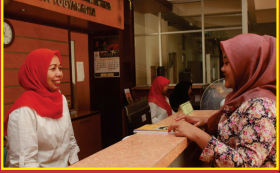 In that picture we can see that the librarians give provide service to visitor, its so deference in IAIN Lhokseumawe, when the visitor go in the library the will do it too but the facility of the library inadequate than UIN Sunan Kalijaga.  There are some obstacles encountered in this case is as follows:Constraints of theThese constraints are from the library. Neither the library nor pustakawaannya own. Such constraints such as the lack of knowledge pustakaawan perpustakawan IAIN Lhokseumawe on science and librarian   marketing and promotion, lack of adequate and sustainable funding for promotional activities IAIN Lhokseumawe library, the library must have a lack of awareness of the services and services to attract perhataian pemustaaka Dating keperpustakaanConstraints on the outsideThese constraints come from outside the library just as the lack of desire of the government of Aceh to Lhokseumawe IAIN help libraries in terms of funding, lack of cooperation with instiasi library like other universities.Library IAIN Lhokseumawe undertake to overcome the above problems can perform some of the ways between the anticipate constraints from within that provided specialist training for librarians in the field marketing and promotion of libraries, provide counseling and seminars that bersisikan topic that libraries today is not just a warehouse of books but as the repository of a place to anticipate and raise awareness of librarians that the library should have a service and services to attract the attention of the libararian. Meanwhile, to overcome obstacles on the outside that the city government should be more serious Lhokseumawe to promote the library by helping provide budget sufficient and sustained so that promotional activities uninterrupted library and collaborate with other libraries such as universities.Promotion is one of the mechanisms of persuasive communication in marketing in order for goods or services offered can be sold to consumers (Rahardjo, 1996). While promotions are generally delivering the right message to the right person (Westwood in Puspohadi, 2016). From the above presentation it can be concluded that the promotion is a marketing kegiaitan persuasively that provide information about the goods or services to users with effective communication. Promotion is done to provide information that is important to know users better and able to attract users on a sense keingantahuan obyek.Strategi library promotion is establishing a communication with pemustaka with emmanfaatkan science communication in all promotions to pemustaka. Promotion can be done by building cooperation with third parties to provide services such as fulfillment of various kebuthan pemustaka especially in the service promotion. In a promotional strategy in the scope of the library includes setting goals or priorities a plan of work (Yuventia in Puspohadi, 2016). There are some promotional strategies that need to be done in the approaches to the analysis of the factors that influence it (Puspohadi, 2016), as follows: 1) Environmental factors, taking into account population and rules or policies that are important to determine the effect inflicted on an organization, and the development of technology information should be considered juga.2) market factor (academicians), need to know the size of the market, the rate of population growth, stage of development of both technology and user behavioral pattern libraries that can be used as an opportunity to be digunakan.Media which is used in a promotion is a tool that is used as a promotional tool in the library. There are several forms of media and library prmosi (Puspohadi, 2016), among other things: 1) The print media; 2) The electronic media; 3) non-mass media; 4) Media meetings.The focus of this study, using electronic media promotions are packed with interesting use of information and communication technologies are evolving that is social media. With the use of social media and intenet will be more easier for memasrkan library and provide information related to new facilities or services featured. The importance of the role of libraries in the promotion of the facility or service to provide knowledge to the user regarding the assets and advantages are valuable and important in an agency. Libraries certainly set to be a part of maintenance culture of the nation and provide information that aims to meet the needs of library users.ConclusionCollege library is one of the libraries that are often discussed on the collection or library materials that are exempted by any number kalasifikasinya subject header. These constraints are from the library. Neither the library nor pustakawaannya own. Such constraints such as the lack of knowledge pustakaawan perpustakawan IAIN Lhokseumawe on science and librarian   marketing and promotion, lack of adequate and sustainable funding for promotional activities IAIN Lhokseumawe library, the library must have a lack of awareness of the services and services to attract attention of the librarian. These constraints come from outside the library just as the lack of desire of the government of Aceh to Lhokseumawe IAIN help libraries in terms of funding, lack of cooperation with instiasi library like other universities.Reference Ardyawin,  I.  Urgensi  Keterampilan  Sosial  Pustakawan  pada  Layanan  Referensi  dalam  Menghadapi Globalisasi Informasi. Khizanah al-Hikmah: Jurnal Ilmu Perpustakaan, 2017. Informasi, dan Kearsipan, 5(1), hal. 129–139. doi: 10.24252/kah.v5i1a12..Faruq,  K.  . Ini  Kendala  Implementasi  Kecerdasan  Buatan  di  Indonesia.... ivooxid,  hal.  1.  Tersedia pada: https://ivoox.id/ini-kendala-implementasi-kecerdasan-buatan-di indonesia/2019.Fatmawati,  E.  2018. Disruptif  diri  pustakawan  dalam  menghadapi  era  revolusi  industri  4.0. Jurnal Iqra’, 12 (01) ,                  1–13 Tersedia pada :  http//jurnal.uinsu.ac.id/index.php/iqra/article/view/1816/1479.Herlina, L.I, Kompetensi perpustakaan dalam melayani pemustaka kebutuhan khusus di perpustakaan yayasan mitra Netra Jakarta, UIN Syarif Hidayatullah, 2017. Tersedia pada: http://repository.uinjkt.ac.id/dspace/handle/123456789/34508. Yunanto, A. A., Herumurti, D. dan Kuswardayan, I. 2017. Kecerdasan Buatan Pada Game Edukasi  Untuk  Pembelajaran  Bahasa  Inggris  Berbasis  Pendekatan  Heuristik  Similaritas. Sistem  dan Informatika,hal.16–27.Tersedia     pada: https://media.neliti.com/media/publications/12-ID-kecerdasan-buatan-pada-game edukasiuntu.pdf.